RITORNO ALLA FORMA ORIGINALE: ZENITH REINTERPRETA IL PRIMO MODELLO DEFY DEL 1969In seguito al lancio delle attese riproduzioni dei modelli storici El Primero degli anni ’60 e ’70, la Manifattura Zenith ha focalizzato l’attenzione su un altro pezzo monumentale del 1969: il DEFY Revival A3642, una versione moderna del primo modello DEFY.Il 1969 è da sempre considerato un anno emblematico della tradizione Zenith e dell’orologeria, prima di tutto per il lancio del calibro El Primero, ma anche per un altro importante evento: la presentazione della collezione DEFY. Resistendo all’ondata di orologi al quarzo che minacciava di decimare la tradizionale orologiera svizzera, Zenith dimostrò che i movimenti meccanici sarebbero durati a lungo, creando un segnatempo dal design moderno e universale con cui gli orologi elettronici prodotti in serie non potevano competere.L’emblema di questa mentalità era il modello DEFY A3642, che aprì la strada a nuovi design e nuove performance della Manifattura. L’A3642 venne soprannominato coffre-fort in francese, che significa “cassaforte” o “cassetta di sicurezza”. L’audace cassa ottagonale con una lunetta a quattordici lati è una vera e propria dichiarazione di audacia e resistenza grazie a linee nettamente definite e sfaccettature con finiture diverse, caratteristiche che si ritrovano nella moderna collezione Zenith DEFY. Con il bracciale effetto “scala” in acciaio disegnato e prodotto dalla celebre azienda Gay Frères, l’originale DEFY si faceva notare tra gli orologi con bracciali sportivi in acciaio dai design decisamente geometrici. Un’impermeabilità di 30 ATM (300 metri), assicurata dalla corona a vite, rende l’orologio DEFY A3642 e la sua nuova versione Revival orologi iconici che si adattano a qualsiasi occasione.Riprodotto con dettagli estremamente accurati usando i progetti di produzione originali del 1969, il DEFY Revival A3642 riporta in vita tutti i dettagli e i singolari elementi di design che resero l’originale così straordinario all’epoca del lancio: un modello che stabilì i codici che continuano ad ispirare le moderne referenze DEFY. Il quadrante grigio dal sorprendente effetto sfumato che diventa più scuro verso i bordi fu uno dei primi di questo tipo, quando venne introdotto nel 1969. Gli insoliti indici delle ore quadrati applicati presentano solchi orizzontali che comunicano un senso di movimento perpetuo. Le lancette ampie a forma di spada sono generosamente laccate con SuperLuminova in una tonalità che riprende il titanio dell’originale e si abbinano alla lancetta dei secondi piatta, caratteristica tipica di numerosi orologi Zenith dello stesso periodo. Infatti, le uniche differenze estetiche tra il Revival e l’originale sono il vetro zaffiro, il fondello trasparente e i pigmenti luminescenti.Un’altra sostanziale differenza pulsa al suo interno. Al posto del fondello dell’originale impreziosito da una stella a quattro punte, diventata logo iconico del brand ed elemento ripresentato negli anni successivi, il modello DEFY Revival A3642 è caratterizzato da un fondello in vetro zaffiro che mostra il movimento di manifattura automatico Elite 670, che pulsa ad una frequenza di 4 Hz (28.800 A/ora) e garantisce una riserva di carica di 50 ore se completamente carico.Con il DEFY Revival A3642, Zenith riporta in vita uno dei più celebri e straordinari riferimenti degli anni ’60, celebrando la nascita della collezione più audace e innovativa della Manifattura, attraverso il ritorno alla sua fonte d’ispirazione.Zenith presenterà presto un successore dell’originale DEFY, dal design più sofisticato e moderno, per un livello di prestazioni mai visto prima.ZENITH: È TEMPO DI PUNTARE ALLE STELLE.Zenith nasce per ispirare ogni individuo a seguire i propri sogni e renderli realtà, anche contro ogni previsione. Sin dalla fondazione nel 1865, Zenith si è affermata come la prima Manifattura nell’accezione moderna del termine e i suoi orologi hanno sempre accompagnato figure straordinarie con grandi sogni che miravano all’impossibile, da Louis Blériot con la sua traversata aerea del Canale della Manica fino a Felix Baumgartner con il suo record mondiale di salto dalla stratosfera. Zenith punta inoltre i riflettori su grandi donne, visionarie e rivoluzionarie; donne del passato e della contemporaneità, a cui la piattaforma DREAMHERS dona uno spazio di condivisione, ispirando altre donne a lottare per i propri sogni.Per tutti i suoi esemplari, Zenith utilizza esclusivamente movimenti sviluppati e prodotti dalla Manifattura. Fin dalla creazione di El Primero nel 1969, il primo calibro cronografico automatico mai creato, Zenith ha dato vita a complicazioni sempre più precise, in grado di garantire una misurazione del tempo al 1/10 di secondo con le ultime linee Chronomaster, e addirittura al 1/100 di secondo con la collezione DEFY. Zenith ha saputo dare forma al futuro dell’orologeria svizzera fin dal 1865, sostenendo tutti coloro che hanno osato – e osano tuttora – sfidare se stessi e superare le barriere. È tempo di puntare alle stelle!DEFY REVIVAL A3642Referenza: 03.A3642.670/75.M3642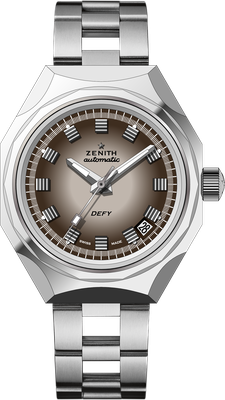 Punti chiave: Revival originale della referenza A3642 del 1969. Cassa ottagonale con l’iconica lunetta a quattordici lati. Edizione limitata di 250 esemplari. Movimento: Elite 670, automaticoFrequenza 28.800 A/ora (4 Hz)
Riserva di carica min. 50 oreFunzioni: Ore e minuti al centro. Lancetta dei secondi al centro. Datario a ore 4:30
Finiture:  Nuova massa oscillante a forma di stella con finiture satinate
Prezzo 6900 CHFMateriale: Acciaio inossidabileImpermeabilità: 30 ATMDiametro: 37mmQuadrante: Marrone sfumato
Indici delle ore: Rodiati e sfaccettatiLancette: Rodiate e sfaccettate, rivestite di Super-Luminova Bracciale e fibbia: Cinturino in acciaio inossidabile effetto “scala”